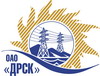 Открытое акционерное общество«Дальневосточная распределительная сетевая  компания»ПРОТОКОЛ ИТОГОВЫЙПРЕДМЕТ ЗАКУПКИ: открытый запрос предложений право заключения Договора на выполнение работ Оснащение автотранспорта системой спутникового мониторинга "АвтоГРАФ" для нужд филиала ОАО «ДРСК» «Хабаровские электрические сети» (закупка 1510 раздела 2.2.1. ГКПЗ 2014 г.).Планируемый объем работ: 4 216 000,0 руб. без НДС. Указание о проведении закупки от 11.04.2014 № 87.ПРИСУТСТВОВАЛИ: постоянно действующая Закупочная комиссия 2-го уровня ВОПРОСЫ ЗАСЕДАНИЯ ЗАКУПОЧНОЙ КОМИССИИ:О прекращении процедуры запроса предложений.ВОПРОС 1 «О прекращении процедуры запроса предложений»РАССМАТРИВАЕМЫЕ ДОКУМЕНТЫ:Протокол процедуры вскрытия конвертов с заявками участников.Индивидуальные  заключения экспертов Моториной О.А. и Шахрая А.Г. Предложения участников.ОТМЕТИЛИ:В ходе изучения предложений участников выявлена необходимость корректировки технического задания.РЕШИЛИ:Прекратить процедуру запроса предложений на выполнение работ Оснащение автотранспорта системой спутникового мониторинга "АвтоГРАФ" на основании пункта 12 Извещения и пункта 4.1.12. раздела 4 Закупочной документации в связи с корректировкой Технического задания. Организатору (Заказчику) провести процедуру запроса предложений повторно после корректировки Технического задания.Ответственный секретарь Закупочной комиссии 2 уровня                                   О.А.МоторинаТехнический секретарь Закупочной комиссии 2 уровня                                        О.В.Чувашова            № 296/УТПиР-Иг. Благовещенск20 мая 2014 г.